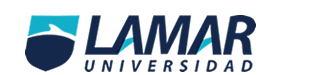 ACT PRELIMINAR NOMBRE: ANAHI NAYELI MUÑOZ GRADO: 6.AMATERIA : HABILIDAD VERBAL 